CAREER ASPIRATION:As a graduate in Commerce and Accounting, I am ambitious of building a career in Accounting and Finance Management and aiming to attain positions in dynamically growing business organisations those offer professional growth and where I can apply my skills and knowledge essential for managing key areas of an organisation as a career beginner.POSITIONS SOUGHT:I would seek any of the following job positions, but not limited to, as a beginning in the gradual development of my career:Accountant, Accounting Assistant.Financial analysis and information management related jobs.Records Management and Document Control jobs.Administrative and Clerical positions.ACADEMIC QUALIFICATIONS:BBA. – Bachelor of Business Administration - 2015Khidmath College - Calicut University, Malappuram, Kerala, IndiaSenior Secondary School Examination (Kerala Syllabus - Kerala) - 2011Commerce and computer application – Schooling at KeralaSecondary School Examination (Kerala Syllabus - Kerala) – 2009Schooling at KeralaPROFESSIONAL TRAININGS:Diploma in Computerised Professional Accounting – Jawaharlal Nehru Education & Charitable Foundation, MalappuramSix months work oriented business accounting program that provides hand-on training in:Manual book keeping and accounting using ledger books.Computerised accounting using Tally and Peachtree applications.Financial analysis and reporting using Microsoft Excel and other Office applicationsTECHNICAL SKILLS:Accounting applications: Tally and Peachtree – Setup accounts, data entry, accounts analysis, and prepare balance statements and reportingOffice automation applications:Microsoft Office software – MS Excel, MS Word, MS PowerPoint, MS Outlook, etc.Touch-typing:English touch-typing at a pace of 30 characters / min.Languages:English, Hindi, MalayalamWORK EXPERIENCE:Now currently working as sales attendant in ADNOC dist. Abudhabi , UAE(Employment number : 22138 )Responsibilities handled:Filling fuel Costumer satisfaction  Cash handling and dealings PERSONAL DETAILSDate of birth:	23-04-1994Nationality: 	IndianMarital status: 	Single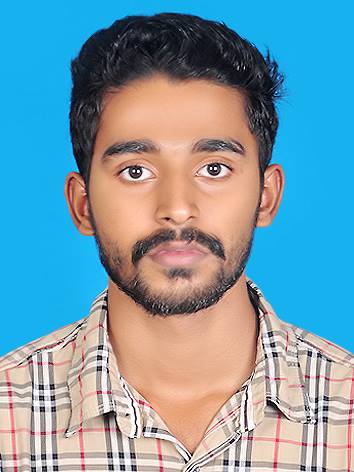 SHOUHEEDEmail: shoufeed.343395@2freemail.com C/o-Phone: +971505891826